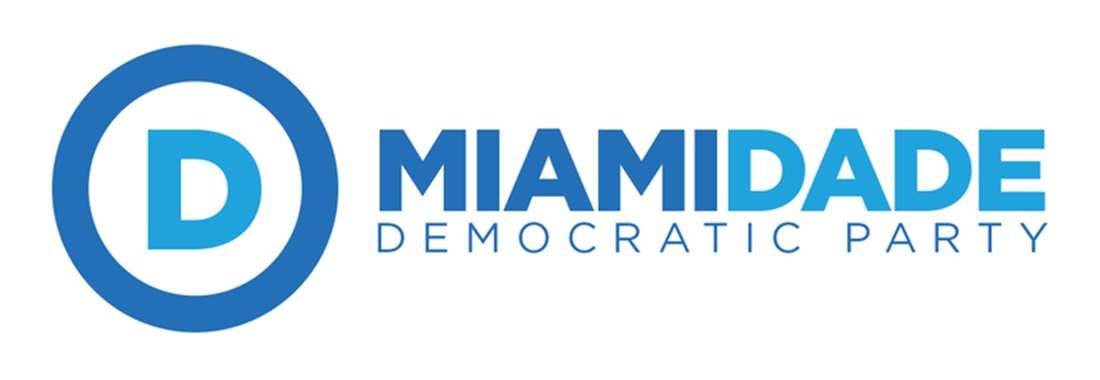 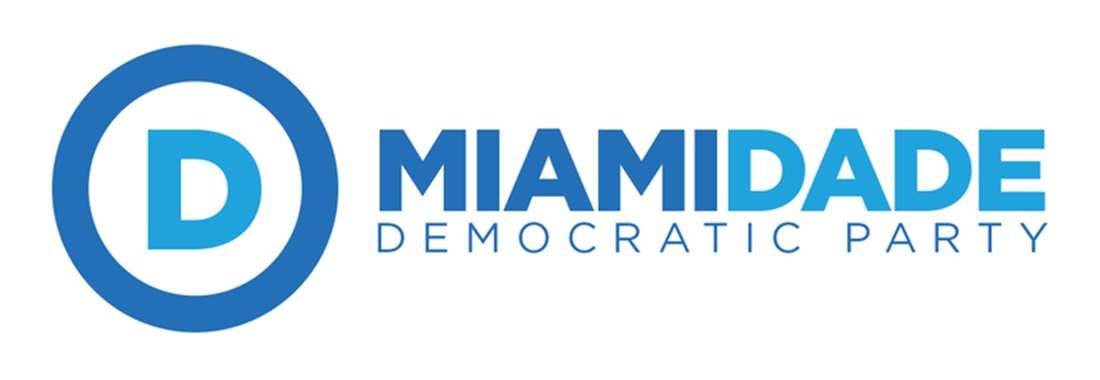 Miami-Dade Democratic Executive Committee MeetingJune 21, 2017Prepared by Secretary Anaruth SolacheChair Juan Cuba called the meeting to order at 7:03pmSergeant at arms Deltravis Williams led us in a Pledge of AllegiancePresident of the SDDBC Chester Fair led us in a moment of silenceChair Juan Cuba presented a plaque in remembrance of the honorable Mayor Daisy Black to the South Florida AFL-CIO.Chair Juan Cuba announced quorum has been established.Motion to set the Agenda was made by Deltravis Wiliams & seconded by Eleazar Melendez.Motion passes unanimously.Motion to approve the meeting minutes from the May 30, 2017 Special Meeting made by Seth Sklarey and seconded by Javier Estevez.Motion Passes unanimously. Chair’s ReportChair Juan Cuba addresses the DEC members regarding the comments made by the FDP Chair Stephen Bittel.Chair Juan Cuba discusses the probability of having a listening tour to engage with minority communities. Chair Juan Cuba discusses creating a working group that will work towards creating reform policy for law enforcers. Chair Juan Cuba appoints Elizabeth Judd as historian of the DEC. Chair Juan Cuba announces the appointed At-Large Precinct Committee Captains. Motion to accept the Chair’s Report by Edwin Pagan & seconded by Steve DloogoffMotion passes unanimously. Treasurer and Budget ReportMotion to approve the budget report made by Eleazar Melendez & seconded by Steve Dloogoff. Motion passes unanimously.Credential’s Report (link report)Motion to approve the credentials report by Alejandro Flores & Seconded by Javier Estevez. Motion passes unanimously. Unfinished BusinessResolution on the Death of Darren RaineyMotion to approve the resolution on the Death of Darren Rainey made by Chris Riker & seconded by Steve Dloogoff.Motion passes unanimously. Resolution on the shooting of Jamar Rollins Motion to approve the resolution on the shooting of Jamar Rollins made by Deltravis Williams & seconded by Erika Peralta. Motion passes unanimously. Resolution on the Medical Examiner’s ReportMotion to approve the resolution on the Medical Examiner’s Report made by Deltravis Williams & seconded by Victoria Rivera. Motion passes unanimously. Resolution on the County’s Independent Review PanelMotion to approve the resolution on the County’s Independent Review Panel made by Chester Fair & seconded by Adam SchachnerMotion passes unanimously.Resolution on Campaign Finance ReformMotion to amend the resolution by Seth Sklarey to add “The Miami-Dade Democratic Executive Committee will not support any candidate or elected official that takes donations from the groups mentioned in the resolution. Candidates and Elected Officials will have a chance to give back any donations accepted from the groups mentioned in the resolution or will lose all support of any form from the Miami-Dade Democratic Executive Committee.”Motion to table the amendment made by Phyllis Lehman & seconded by Steve Dloogoff. Motion passes unanimously.Motion to table the resolution regarding Campaign Finance Reform made by Steve Dloogoff & seconded by Johnny Farias.Motion passes unanimously.Resolution on Temporary Protected StatusMotion to approve the resolution on Temporary Protected Status made by Victoria Rivera & seconded by Steve Machat.Motion passes unanimously. Resolution in Support of the People of VenezuelaMotion to approve the resolution in Support of the People of Venezuela made by Marco Ibarra & seconded by Annette Taddeo. Motion passes unanimously.Resolution endorsing a Health Care for All planMotion to approve the Resolution endorsing a Health Care for All plan, made by Javier Estevez & seconded by Annette Taddeo. Motion passes unanimously. New BusinessResolution on US-Cuba PolicyMotion to approve the resolution on US-Cuba Policy made by Steve Dloogoff & seconded by Elizabeth Wells. Motion passes unanimously. Special Guests: Democratic Candidates for SD 40Ana Rivas Logan Annette TaddeoMotion to adjourn made by Seth Sklarey & seconded by Fayola Davis.